ЧЕРКАСЬКА ОБЛАСНА РАДАР І Ш Е Н Н Я25.10.2019 										№ 32-69/VIIПро звернення депутатів Черкаськоїобласної ради до Президента України,Верховної Ради Українищодо розроблення державної програмизалучення інтелектуального потенціалуфахівців в УкраїніВідповідно до частини другої статті 43 Закону України "Про місцеве самоврядування в Україні", обласна рада  в и р і ш и л а:схвалити звернення депутатів Черкаської обласної ради до Президента України, Верховної Ради України щодо розроблення державної програми залучення інтелектуального потенціалу фахівців в Україні (додається).Перший заступник голови						В. ТАРАСЕНКОДодатокдо рішення обласної ради25.10.2019 № 32-69/VIIПрезиденту УкраїниВерховній Раді УкраїниШановне представництво української влади!Серйозною загрозою для національної безпеки України, окрім російсько-української війни, є активна міграція молоді. Зараз Україна втрачає потужний людський капітал і, на жаль, належить до країн-донорів, які постачають інтелектуальний людський демографічний ресурс за кордон. Спостерігається свідоме вимивання освіченої, мобільної та активної молоді.Уже зараз в Україні спостерігається структурний кадровий голод. Тобто
у нас уже є регіони, де важко знайти фахових працівників. Водночас іноземні держави обліковують українців, які мають призначення на роботу за кордоном, а це фахівці з галузі ІТ, лікарі.Велика міграція саме серед молоді означає падіння економіки. Адже
не розвиваються виробництво, технології, не з’являються нові робочі місця.
У світі молодь створює інновації, нові підходи. Економіки сильні тоді,
коли вони можуть пропонувати щось нове у послугах, товарах.
А підприємництвом та інноваціями переважно молодь. По-друге, якщо з країни виїжджає молодь, така країна стає непривабливою для потенційного інвестора. По-третє, якщо виїжджає молодь, зменшуються населення, народжуваність. Тобто нація старіє. По-четверте: найкращі представники молоді гинуть на війні. Очевидно, що відбувається своєрідний геноцид нації.В Україні зовнішня трудова міграція сформувалася в умовах високого рівня безробіття, обмеженої можливості офіційного працевлаштування, вимушеної неповної зайнятості, а також низького рівня оплати праці та,
як наслідок, бідності працюючого за наймом населення. Ми потрапляємо
в цикл національної деградації та зменшення населення. Більше того, спостерігаємо ще одну тривожну тенденцію: виїжджають не тільки студенти,
а й школярі.Окрім міграційних процесів, ми зараз переживаємо і жахливий демографічний спад. І тут держава перша зацікавлена в тому, щоб повернути працездатних мігрантів та створити їм вдома усі необхідні умови.Отже, ситуація може виправитися лише за однієї умови – коли стабілізується політичне й економічне життя в Україні, люди побачать реальні можливості економічного зростання, коли буде мотивація для людей, зокрема
й молодих, залишитися в Україні. Коли після закінчення вишів молоді люди побачать реальну можливість для працевлаштування, кар’єрного зростання, гідної зарплати.Необхідно негайно змінити соціально-економічну політику держави,
а саме: викорінити корупцію, змінити нинішню економічну модель
із деіндустріальної на інноваційну, встановити гідну оплату праці. Негайно створити державні соціальні програм, які б стимулювали молодих людей жити, народжувати та працювати в Україні. У нашій країні соціальна сфера антигуманна. І це стосується всіх верств населення.Необхідно також напрацювати окрему програму залучення інтелектуального потенціалу наших фахівців в Україні. Залучати молодих людей, які навчаються і працюють за кордоном, як сформованих фахівців, експертами, консультантами бізнесу, викладачами у виші, для розробки спільних технологій.Пріоритетними завданнями держави має бути збереження національного капіталу – молоді!Схвалено на 32 сесіїЧеркаської обласної ради сьомого скликання25 жовтня 2019 року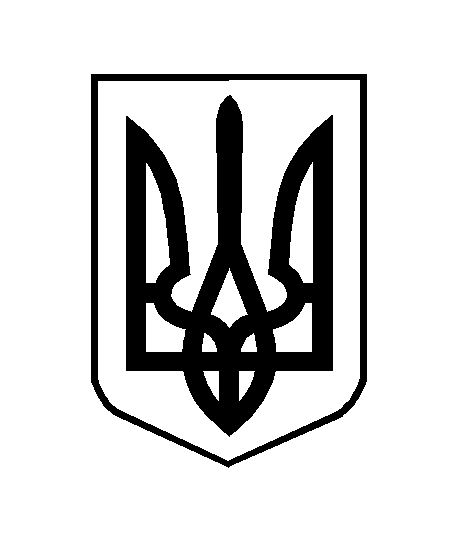 